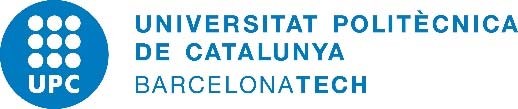 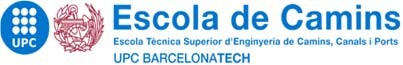 	Barcelona School of Civil EngineeringWORK PLACE SAFETY FORM  COLLABORATING ENTITY EXTERNAL INTERNSHIPSMr./Ms.  ...............................................................................................................................................With ID number ............................................ , as a tutor of the collaborating entity............................................................................................................................................................of the internship student ...............................................................................................................with ID number 	from Universitat Politècnica de Catalunya.I declare that the student in internshipWill do the internship in the company spaces (name and address of the place of work).............................................................................................................................................The student is authorized to perform the following activities (activities in detail, teams, products, processes, etc)................................................................................................................................................................................................................................................................................................................The student has been explained the safety and health aspects that he/she must follow in the company during the internship.The student has been provided with the personal protection equipment required for the activities they will perform, if needed (detail the equipment given)................................................................................................................................................................................................................................................................................................................The student has been provided with the following company health and safety documentation:Welcome manualSite risk identification document and preventive Other health and safety documentation:............................................................................................................................................................................................................................................................................................................................SignaturesBy the collaborating entity	Student(name and surname of the tutor – electronic signature)	(electronic signature)............................................. (place) , ........  ......................................... from ................... (date)